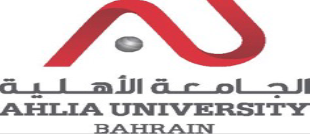 COLLEGE OF INFORMATION TECHNOLOGYDEPARTMENT OF INFORMATION TECHNOLOGYCOURSE SYLLABUS/ SPECIFICATIONCourse Code & Title: 		ITCS 427 – Mobile ComputingWeight: 				(2-2-3)Prerequisite:				ITCS 221 & ECTE 329NQF Level Allocated: 		8  Description: This course is to cover the concepts and technologies of mobile computing such as 2G/3G/4G networks, and mobile applications development. It imparts knowledge of mobile communication architectures and related communication protocols in addition to location management and messaging. The course also covers the mobile applications development tools and techniques needed to create efficient and effective mobile applications.Objective:To critically understand the concepts, specialist theories, and technologies of mobile computing.To cover both theoretical and practical issues of mobile computing.To develop advanced skills for developing mobile computing applications utilizing specialized mobile programming tools.Semester: 			Instructor (s): 		Office Telephone:               	Email (s):     
Intended Learning Outcomes (ILOs):Course Structure (Outline)* Formative assessmentTeaching Materials:AssessmentNQF Notional Hours / Credits:    120 notional hours/ 12 NQF credit Knowledge and UnderstandingKnowledge and UnderstandingNQF Descriptor/ LevelA1Concepts and Theories: Demonstrate critical knowledge and understanding of the mobile computing technologies and applications.A2Contemporary Trends, Problems and Research: Recognize the current computing issues and research on emerging mobile computing technologies.Knowledge: theoretical understanding  [Level 8]A3Professional Responsibility: NASubject-specific SkillsSubject-specific SkillsNQF Descriptor/ LevelB1Problem Solving: Critically identify and analyze mobile computing and real world problems and choose/develop appropriate techniques and applications to solve these problems.Knowledge: Practical Application[Level 8]Skills: Communication, ICT & Numeracy  [Level 8]B2Modeling and Design: Design mobile applications, including programs, data, and user interface that meet user requirements.Knowledge: Practical Application[Level 8]B3Application of Methods and Tools: Apply advanced specialized mobile programming tools to develop mobile applications.Knowledge: Practical Application[Level 8]Skills: Communication, ICT & Numeracy  [Level 8]Critical-Thinking SkillsCritical-Thinking SkillsNQF Descriptor/ LevelC1Analytic skills: Critically analyze the performance of the developed mobile applications.Generic Problem Solving & Analytical skills  [Level 8]C2Synthetic: Integrate components of an application such as Database into one complete mobile application.Generic Problem Solving & Analytical skills  [Level 8]C3Creative Thinking and innovation: Demonstrate ability to propose solutions for problems related to mobile computing through investigation of different protocols, tools, and technologies.Generic Problem Solving & Analytical skills  [Level 8]General and Transferable Skills (other skills relevant to employability and personal development)General and Transferable Skills (other skills relevant to employability and personal development)NQF Descriptor/ LevelD1Communication: Show ability to communicate clearly to convey complex information and ideas in appropriate oral and written forms.Communication, ICT and Numeracy Skills [Level 8]D2Teamwork and Leadership: Work effectively as a member/leader of a team who may plan, design, and implement a mobile application.Competence: Autonomy, Responsibility and Context [Level 8]D3Organizational and Developmental Skills: Demonstrate ability to organize ideas and effectively allocate time in given assignments.Competence: Autonomy, Responsibility and Context [Level 8]D4Ethics and Social Responsibility: NACourse Structure (Outline)Course Structure (Outline)Course Structure (Outline)Course Structure (Outline)Course Structure (Outline)Course Structure (Outline)Course Structure (Outline)WeekHoursHoursILOsUnit/Module or Topic TitleTeaching MethodAssessment MethodWeekLec.LabILOsUnit/Module or Topic TitleTeaching MethodAssessment Method122A1,B3Mobile Computing-An Overview:Motivations, Concepts, Challenges, and Applications Of Mobile Computing.Introduction to mobile development, and SPAOverview of iOS and Android operating system.Types of mobile apps (Native, Web, Hybrid)Lab:Introduction to JavaScript programming.Lecture/ Lab Demonstration222A1Distributed SystemsLectureOral Participation322A1Pervasive ComputingLectureOral Participation422A1Mobile communications:Wireless Transmission,Cell Design And Area Planning For Cellular Networks. Frequency Reuses And Channel Designs.LectureOral Participation522A1Cellular Network And Architectures:GSM And Other 2G, 3G and 4G Networks.LectureOral Participation622A1, B1, B2, B3Introduction to Visual Studio Code, Git, NodeJSLecture/ In-Lab Supervised WorkOral Participation722A1Hybrid App Mobile DevelopmentLectureOral Participation822A1, B3Version Control Systems: GitLecture/ In-Lab Supervised WorkIn-Lab Exercises/ Oral Participation922A1, B3NodeJSLecture/ In-Lab Supervised WorkIn-Lab Exercises/ 1022A1, B1, B2, B3, C1IONICLab:Create first hybrid mobile appRunning Ionic app using android StudioLecture/ In-Lab Supervised WorkIn-Lab Exercises/ Oral Participation/ Major Test1122A1, A2, B1, B2, B3, D1, D3Know the different templates of IONICLab:Build 3 different hybrid mobile app using the different ionic templatesLecture/ In-Lab Supervised Work/ Independent LearningIn-Lab Exercises/ Oral Participation/ Assignment 11222A1, B1, B2, B3, C1, C2, C3Ionic CreatorLab:Creating a project using Ionic CreatorImporting a project into ionicLecture/ In-Lab Supervised WorkLab Project11322A1, B1, B2, B3, C1, C2, C3Ionic Lists and Ionic InputsLab:Creating a project using the different types of Ionic Lists and Ionic InputsLecture/ In-Lab Supervised WorkLab Project21422A1, A2, B1, B2, B3, D1, D3Ionic Tabs and Ionic Form ValidationLab:Creating a project using the different types of Ionic Tabs and Ionic Form ValidationLecture/ In-Lab Supervised Work/ Independent LearningIn-Lab Exercises/ Assignment 2 (Literature Review)1522A2,  B1, B2, B3, C1, C2, C3, D1, D2, D3Student ProjectsProject SupervisionEvaluation of Project Presentations and Reports162-A1, A2, B1, B2, C1All TopicsFinal ExamTextbook(s):Rahat Khanna, Sani Yusuf, Hoc Phan (2017). Ionic: Hybrid Mobile App Development, Packt Publishing. ISBN: 978-1788293112.Victor Savkin, Jeff Cross (2017). Essential Angular 4, Packt Publishing. ISBN: 978-1788293761Handout(s):Available on  http://www.ahlia.edu.bh/moodle.Reference(s):Cory Beard, William Stallings (2015). Wireless Communications Networks and Systems Global Edition, Pearson Higher Ed. ISBN: 9781292108711Herve Franceschi (2017). Android App Development, Jones & Bartlett Learning. ISBN: 978-1284092127Trish Cornez, Richard Cornez (2015).  Android Programming Concepts, Jones & Bartlett Learning. ISBN: 978-1284070705.Kyle Mew (2017). Android Design Patterns and Best Practices, Packt Publishing. ISBN: 978-1786467218.Clifton I. G. (2015) Android User Interface Design: Implementing Material Design for developers, 2nd Edition Addison-Wesley Professional. ISBN:  978-0134191409WebsitesGoogle, Android Developer Resources:         https://developer.android.com/index.htmlAngularJS by Googlehttps://angularjs.org/Ionic Framework Doc             http://ionicframework.com/Method of AssessmentDescriptionLearning OutcomesWeightingOral ParticipationStudents will be questioned orally to demonstrate their understanding and knowledge of the topics covered during class lectures and lab sessions.A1FormativeIn-Lab ExercisesEach of the lab exercises consists of a set of practical tasks to be implemented by students individually in class as shown in the above weekly structure. Students work will be observed and directly during the lab sessions.B3FormativeAssignmentsTwo assignments for Literature review. Average will be taken.A2, D1, D315%Lab Projects Students will be asked to use and apply appropriate development tools to develop and manipulate specific mobile applications. Students has to code, test and deploy interactive mobile applications with more emphasizes on the use of creative efficient modern User Interfaces, communication, telephony, graphics and multimedia components.B1, B2, B3, C1, C2, C310%Major TestThe test will be an in-class 90 minutes exam that will consist of short-answer, essay, and problem solving questions and cover the topics studied in the first 8 weeks.A1, B1, B2, C120%ProjectEach group of 2-4 students has to develop a mobile application for solving a real world problem. Each group has to go though all phases of system development cycle, and submit a report and present the work in the class.A2, B1, B2, B3, C1, C2, C3, D1, D2, D315%Final ExamThe final exam is comprehensive and will be of two hours duration. It will consist of short-answer, analysis, essay, and problem-solving questions.A1, A2, B1,  B2, C140%Overall:Overall:Overall:100 %AdmissionsAdmissionsMinimum number of students5Maximum number of students20
Ahlia University values academic integrity. Therefore, all students must understand the meaning and consequences of cheating, plagiarism and other academic offences under the Code of Student Conduct and Disciplinary Procedures (see www.ahlia.edu.bh/integrity for more information).